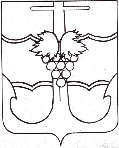 СОВЕТ МУНИЦИПАЛЬНОГО ОБРАЗОВАНИЯТЕМРЮКСКИЙ РАЙОН РЕШЕНИЕ № ______ сессия                                                                                                  VII созыва«23» ноября 2021 года                                                                              г. ТемрюкО принятии администрацией муниципального образования Темрюкский район к осуществлению полномочий Ахтанизовского сельского поселения Темрюкского района, Запорожского сельского поселения Темрюкского района, Сенного сельского поселения Темрюкского района, Фонталовского сельского поселенияТемрюкского района по организации водоснабжения населенияНа основании части 4 статьи 15 Федерального закона от 6 октября 2003 года № 131 – ФЗ «Об общих принципах организации местного  самоуправления в Российской Федерации», Бюджетного кодекса Российской Федерации, Устава муниципального образования Темрюкский район, решения XXXI сессии Совета Ахтанизовского сельского поселения Темрюкского района        VI созыва от 27 октября 2021 года № 126 «О передаче полномочий по организации водоснабжения населения Ахтанизовского сельского поселения Темрюкского района», решения XXXVII сессии Совета Запорожского сельского поселения Темрюкского района IV созыва от 11 ноября 2021 года № 138 «О передаче полномочий по организации водоснабжения населения Запорожского сельского поселения Темрюкского района», решения XXXV сессии Совета Сенного сельского поселения Темрюкского района IV созыва от 9 ноября 2021 года № 145 «О передаче полномочий по организации водоснабжения населения Сенного сельского поселения Темрюкского района», решения XLIX сессии Совета Фонталовского сельского поселения Темрюкского района IV созыва от 12 ноября 2021 года № 158 «О передаче полномочий по организации водоснабжения населения Фонталовского сельского поселения Темрюкского района» Совет муниципального образования Темрюкский район   р е ш и л:1. Администрации муниципального образования Темрюкский район принять к осуществлению полномочия Ахтанизовского сельского поселения Темрюкского района, Запорожского сельского поселения Темрюкского района, Сенного сельского поселения Темрюкского района, Фонталовского сельского поселения Темрюкского района по организации водоснабжения населения в части строительства второй нитки магистрального трубопровода МТ-1 на период до 31 декабря 2022 года. 2. Администрации муниципального образования Темрюкский район заключить соглашения с администрациями Ахтанизовского сельского поселения Темрюкского района, Запорожского сельского поселения Темрюкского района, Сенного сельского поселения Темрюкского района, Фонталовского сельского поселения Темрюкского района о принятии к осуществлению полномочий по организации водоснабжения населения в части строительства второй нитки магистрального трубопровода МТ-1.3. Финансовое обеспечение полномочий, определенных в пункте 1 настоящего решения, осуществлять за счет предоставляемых в бюджет муниципального образования Темрюкский район иных межбюджетных трансфертов из бюджетов Ахтанизовского сельского поселения Темрюкского района, Запорожского сельского поселения Темрюкского района, Сенного сельского поселения Темрюкского района, Фонталовского сельского поселения Темрюкского района, субсидий из бюджета Краснодарского края и собственных средств бюджета муниципального образования Темрюкский район.4. Официально опубликовать настоящее решение в периодическом печатном издании газете Темрюкского района «Тамань» и официально опубликовать (разместить) на официальном сайте муниципального образования Темрюкский район в информационно-телекоммуникационной сети «Интернет».5. Контроль за исполнением данного решения возложить на заместителя главы муниципального образования Темрюкский район С.И. Лулудова и постоянную комиссию по вопросам предпринимательства, жилищно-коммунального хозяйства, промышленности, строительства, транспорта, связи, бытового и торгового обслуживания (Герман).6. Решение «О принятии администрацией муниципального образования Темрюкский район к осуществлению полномочий Ахтанизовского сельского поселения Темрюкского района, Запорожского сельского поселения Темрюкского района, Сенного сельского поселения Темрюкского района, Фонталовского сельского поселения Темрюкского района по организации водоснабжения населения» вступает в силу после его официального опубликования, но не ранее 1 января 2022 года.Глава муниципального образования Темрюкский район ________________ Ф.В. Бабенков«__» __________ 2021 годаПредседатель Совета муниципального образования Темрюкский район   ________________ С.И. Чмулева      «__» __________ 2021 года